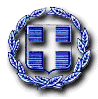 ΕΛΛΗΝΙΚΗ ΔΗΜΟΚΡΑΤΙΑ                                                                     ΝΟΜΟΣ ΑΤΤΙΚΗΣ                                                                 ΔΗΜΟΣ ΧΑΛΑΝΔΡΙΟΥΤου/ης…………………………………………………………………………………………………………………...με έδρα τ.......……………………………Οδός…………………………………Αριθμ ……………Τ.Κ. ……….. Τηλ. …………………….…..Fax. ………………………. Email: ………………………………….Αφού έλαβα γνώση των όρων της μελέτης για την προμήθεια με τίτλο: ……………………………………………………………………………………………………………………...……………………………………………………………………………………………………………………..……………………………………………………………………………………………………………………... καθώς και των συνθηκών εκτέλεσης αυτής, υποβάλλω την παρούσα προσφορά και δηλώνω ότι αποδέχομαι πλήρως και χωρίς επιφύλαξη όλα αυτά και αναλαμβάνω την εκτέλεση της προμήθειας με τις ακόλουθες τιμές επί των τιμών του Τιμολογίου Μελέτης και του Προϋπολογισμού Μελέτης.					 ΣΥΝΟΛΟ:   _______________________________	             Φ.Π.Α 6%:   ______________________________	ΓΕΝΙΚΟ ΣΥΝΟΛΟ: _______________________________ΕΝΤΥΠΟ ΟΙΚΟΝΟΜΙΚΗΣ ΠΡΟΣΦΟΡΑΣ ΕΝΤΥΠΟ ΟΙΚΟΝΟΜΙΚΗΣ ΠΡΟΣΦΟΡΑΣ για την προμήθεια με τίτλο «Προμήθεια βιβλίων για τον εμπλουτισμό της συλλογής βιβλίων των βιβλιοθηκών του Δήμου Χαλανδρίου.», Α.Μ. 104/2019ΠΕΡΙΓΡΑΦΗ ΠΡΟΜΗΘΕΙΑΣΜΟΝΑΔΑ ΜΕΤΡΗΣΗΣΠΟΣΟΤΗΤΑΤΙΜΗ ΜΟΝΑΔΑΣ (ευρω)ΚΟΣΤΟΣ (ευρώ)Εδώ έζησε: η ιστορία μιας έξωσης1Θρυλική ζωή, πεζός θάνατος1Ανάρμοστον εστί1Τα βατράχια1Τοξικά μάτια1Τυφλά ψάρια1Η Οδύσσεια του μικρού Οδυσσέα1Bird Box 1Μία παράξενη εξαφάνιση1Ο γαλατάς1Ψηφιδωτό1Το ημερολόγιο ενός βιβλιοπώλη1Καταπληκτική μαμά (1-3 ετών)1Καταπληκτική μαμά (3-6ετών)1Καταπληκτική μαμά (6-9ετών)120 βήματα μπροστά1Από την άγνοια στη σοφία 1Ένας γιός1Θέλω…1Μια ιστορία λυπητερή1Υγιής καινούργιος κόσμος1Βρες τον βραδύποδα1Βρες τον μονόκερο1101 πράγματα που πρέπει να ξέρεις για τα μυθικά πλάσματα και τους μάγους1101 πράγματα που πρέπει να ξέρεις για τα τρένα1102 πράγματα που πρέπει να ξέρεις για τα ζώα του νερού1103 πράγματα που πρέπει να ξέρεις για το ανθρώπινο σώμα1Γνωρίζω την αρχαία Ελλάδα1Οι αγαπημένες μου δραστηριότητες 11Οι αγαπημένες μου δραστηριότητες 21Οι αγαπημένες μου δραστηριότητες 31Οι αγαπημένες μου δραστηριότητες 41Οι φανταστικές περιπέτειες της Ελέν1Σούπερ οδηγός περιπέτειας 50 φανταστικές αποστολές μέχρι να γίνεις 131Το ημερολόγιο του φύτουλα1Εκεί που ζουν τα όνειρα1Ευτυχία είναι ένα καρπούζι πάνω στο κεφάλι σου2Ο κήπος του Έβαν2Οι παλιές μηχανές του παππού2Η γυναίκα της άμμου1Κιμ1Οι βιβλιοθήκες μου1Οι δαίμονες του πιλοποιου1Πού πας κύριε Εγκέλαδε μέρα μεσημέρι;1Η συμμορία με τις μπλέ κάλτσες 11Η συμμορία με τις μπλέ κάλτσες 21Στην άλλη πλευρά του ονείρου1Οι δερματούλιδες στο ταψί του ήλιου1Η αφηγήτρια ταινιών1Άλλαξε ο άνθρωπος1Ψυχολογικές παγίδες1Η τυραννία της μεταμέλειας1Μα τι υπέροχος κόσμος1Ματίς, η μαγική διαδρομή1Τι νταντά είναι αυτή1Το μικρό άσπρο ψαράκι1Στέλλα Βιολάντη-Ισαβέλλα1Ήρεμη δύναμη1Η αγάπη 1Λεωφορείο 9 για τον παράδεισο1Ο δρόμος του ταύρου1Νίτσε: η ελευθερία σου ανήκει1Πες το μόνο στη μαμά1Century: το δαχτύλιδι της φωτιάς1Emporium 31Emporium 41Α μπε μπα μπλομ1Άγγελοι από στάχτη:Η ελεγεία από στάχτη τομ.31Αιχμάλωτοι της Γεωγραφίας1Άλμπερτ Άινστάιν1Άσπα Σπάτουλα2Βοήθεια ποντίκια!1Εδώ κρύβεται η χαρά1Εκεί που κοιμάται το φεγγάρι1Η γατούλα χρειάζεται γυαλιά!1Η γέφυρα των μυστικών 1Η εμμονή 1Η θέση 7Α1Η κόρη της σελήνης 1Η κούκλα 1Η πιο καλή μου φίλη!1Η πριγκίπισσα με τη μαύρη μάσκα Τ11Η πριγκίπισσα με τη μαύρη μάσκα Τ21Η προσευχή  της μάντισσας1Η σιωπηλή ασθενής 1Κερδίζω1Κίρκη1Λεονάρντο Ντα Βίντσι1Λουκία Λαμπίκου Επιχείρηση ψείρες1Λύκε, λύκε είσαι εδώ;1Μ' αγαπά δεν μ' αγαπά 1Μηνάς Μινιατούρας1Μια νύχτα ακόμη1Μια παράξενη απαγωγή1Ξενοδοχείο υπέροχων γυναικών1Ξοδεύω! 1Ο Μπλου χαίρεται την κάθε στιγμή1Ο Ναπολέων είναι πρωταθλητής1Ο Ναπολέων έχασε ένα δόντι1Ο Ρόλι σκέφτεται ασταμάτητα1Ο Τίτο μαθαίνει να συγκεντρώνεται1Ποτέ δεν θα σ' αφήσω1Στην άκρη των βράχων1Τα παιδιά που έβλεπαν τα τρένα να περνούν- Η επιστροφή2Το αίνιγμα του μπλε ζαφειριού T12Το κορίτσι από τη Γερμανία 1Το κουτί της νύχτας1Το μικρό αγόρι και τα 4 αβγά2Το παλτό μου, μαμά1Το σκίτσο1Το σπίτι με τις κούκλες1Το σχεδόν τέλειο σκυλάκι μου1Φτου και βγαίνω1Καληνύχτα καλούδια μου1Πλην1Η δεύτερη ζωή σου ξεκινά όταν καταλάβεις πως έχεις μόνο μία1Η μέρα που τα λιοντάρια θα τρώνε πράσινη σαλάτα1Θέλω τα πάντα. Είμαι βασιλιάς!1Μορτίνα 1Μορτίνα και ο ξινός αδελφός1Μορτίνα και ο φίλος φάντασμα1Μορτίνα: διακοπές στη λίμνη μυστήριιο1Οι ατρόμητοι και η περιπέτεια στο φάρο1Οι ατρόμητοι και το κυνήγι του θησαυρού1Οι ατρόμητοι και το μυστήριο του δεινόσαυρου1Οι ατρόμητοι κάνουν το μεγάλο άλμα1Τα ανέμελα χρόνια1Τα χρονικά του πολέμου1Το κουδούνι του τρόμου1Η μπαλάντα της Ζηνοβίας2Το ημερολόγιο του εξερευνητή στην παγωμένη γη1Η αγάπη πάλι θα νικήσει1Intra Muros1Η νοσταλγία δεν είναι πια αυτό που ήταν1Το υπουργείο του φόβου1Σεροτονίνη1Μια γυναίκα : Καμίλλη Κλωντέλ1Ο πολυπαθής 1Σχολείον των ντελικάτων εραστών 1Αθηναίων Πολιτεία 1Οι εργάτες της θάλασσας1Το κυνήγι του Λουκουμά1Έρωτας, αγάπη και εξάρτηση1Κουβεντιάζοντας για το σεξ με τα μικρά μας παιδιά1Νερό, νεράκι1Το χάρτινο καραβάκι του Λευτέρη με cd1Γραμμή 282Ερασιτέχνης επαναστάτης1Η θάλασσα είδε1Μορφωμένη1Μυστήριο στη λίμνη Λαμπίκο2Οι θεές της Ζίτκοβα1Οι Κυριακές, το καλοκαίρι1Όχι δεν χάθηκε1Πίσω από τους θάμνους1Προορισμός Πλανήτης Γη1Τα παπούτσια των άλλων1Το γυρινάκι2Άννα Πένσα1Η Λούμπνα και το βότσαλο2Η φάλαινα, το αγόρι και η θάλασσα ανάμεσα τους1Ήλιος με μουστάκια1Μια πυγολαμπίδα πολύ μόνη1Ο ζωγράφος με τις τρεις πατρίδες1Ο μοναδικός κύριος Μαμαλούξ2Σαλιγκάρι και φεγγάρι1Σε μία δέσμη φωτός2Το βιβλίο αυτό πιστεύει πως είσαι επιστήμονας1Το όνειρο του Ιωάννη2Υπόγεια διαδρομές1Ψίθυροι στην αμμουδιά1Δάσκαλος σε δύο ρόδες2Η νέα ζωή του κύριου Ρουτίν2Κάποτε ένα σύννεφο1Με δυνατή φωνή2Με δυνατή φωνή1Ο Γενναίος ιππότης και η χαμογελαστή βασίλισσα2Ο Φελόσιο και οι σκιές2Οράτιος και Χάριετ - έχει ο καιρός γυρίσματα1Οράτιος και Χάριετ - κατακτούν την πόλη1Πού πήγαν τα βιβλία2Στον ίσκιο των πουλιών1Το γυάλινο νησί και οι πειρατές1Το μυστικό της μαγικής1Το λουζεράκι2Από μακριά μοιάζουν με μύγες1Γερμανικό φθινόπωρο1Η κυρία Όσμοντ1Λλακης μερμήγκης αφ' υψηλού2Μπαρόκ1Περί θανάτου1Πλατεία Διαμαντιού1Πόλεμος και τερεβινθίνη1Σερ Αμί, το περιστέρι του πολέμου2Τα παιδιά ως αναγνώστες1Το πλέγμα1Άγρια Ακρόπολη 1Καινούργια μέρα1Ο θείος Πέτρος και η εικασία του Γκόλντμπαχ1Αδέσποτη Πόλη2Αν η μαμά σου φοράει ένα καπέλο από σύννεφο που βρέχει2Διαγωνισμός χορού1Η επιστροφή1Η ζωή αύριο, η ζωή χθες1Η σπηλιά του δράκου2Μπελάδες στο Μάτο Γκροσο1Ο παππούς , ο Σούπερμαν και ένα κερασάκι2Οι 12 άθλοι του Ηρακλή2Οι δύο πύργοι1Οι κόρες της Μεσσήνης1Οι πελαργοί θα ξανάρθουν2Οι Τέα Σίστερς κινδυνεύουν1Πάτι και Ρόμπερτ1Ρέα, η νεράιδα του ρουμπινιού1Ρήγματα1Στο λόφο του Γουότερσιπ1Το μυστικό ημερολόγιο της Κολέτ1Το μυστικό του Λεονάρντο1Ο Φοίβος κι ο μπέιμπι-σιτερ1Ο Φοίβος πετάει την πιπίλα 1Γάτα στον κήπο2Κύριος Πηνελόπη1Ο θάνατος του Αστρίτη και άλλες ιστορίες1Χαμηλή βλάστηση1Αχανής μοναξιά1Δεν μου αρέσει το διάβασμα1Ενας ξένος στο σπίτι 1Η απελευθέρωση1Η προδοσία1Η σύζυγος ανάμεσα μας1Κόκκινη Μαδρίτη1Μικρός Έλιοτ1Μπέλα Γερμάνια1Νίκ και Τέσλα Τ11Νικ και Τέσλα Τ21Νίκ και Τέσλα Τ31Νίκ και Τέσλα Τ41Ο αέρας που αναπνέεις1Ο θάνατος της κυρίας Γουέσταγουέι1Ο κροκόδειλος που φοβόταν το νερό1Πασχαλιές στο συρματόπλεγμα1Τα 'μαθες1Φεύγω1Το ψηλότερο βουνό βιβλίων στον κόσμο1Άριολ: κολλητοί και αυτοκόλλητοι2Άριολ: μία όμορφη αγελαδίτσα2Ο βιβλιοπώλης του Σελινούντα1Ο μικρός μονομάχος2Πριν 1Το μικρό μου βιβλίο των μεγάλων ελευθεριών1Το σπίτι στο Ρίβερτον1After: Μετά τη σύγκρουση1After: Μετά την πτώση1Killing Eve1Αγαστή συνεργασία1Αναζητώντας την Αλάσκα1Η Θεσσαλονίκη με Μοβ Καφτάνι1Η καρδερίνα1Η Μπλεσκουφίτσα1Λευκό Χρυσάνθεμο1Ο Λαμπερός πολεμιστής1Σκλάβες 1Το σπίτι της λίμνης1Το τέρας της βροχής2Χίλιες ζωές απόψε1Το δέντρο 1Η κυψέλη1Η μυρμηγκοφωλιά1Ages and Stages1Μπαμπά, να πάρουμε σκύλο αντί μυρμήγκι;1Τα μυστικά της αποτελεσματικής επικοινωνίας1Τα μυστικά του αποτελεσματικού δασκάλου1Διαταραχές λόγου και ομιλίας1Μικρές σπουδαίες πράξεις ενάντια στις διακρίσεις11793: τότε που βασίλευε η βία1Αδέλφια1Ας μιλήσουμε για μελισσούλες και λουλουδάκια1Βικτώρια 1Δύο φίλοι, μα τι φίλοι!1Ένα παιδί από το πουθενά2Εφευρέσεις1Η γοργόνα που τραγουδούσε1Η εφεύρεση1Η Κατ Γουλφ ερευνά1Η κατάρα της χαμένης Ατλαντίδας2Η πολιτεία των παπουτσιών2Κυνηγητό στον χρόνο2Μα… τι μου συμβαίνει;1Μαθητευόμενος αστροναύτης1Μαθητευόμενος γιατρός1Μαθητευόμενος επιστήμονας1Μαθητευόμενος μηχανικός1Μαχαίρι1Μισός κόσμος τόμος 21Ο άνθρωπος του Ρετιρέ1Ο Ασίμ και ο Δράκος του Βασιλιά2Ο Ζαχαρής και ο μονόκερος1Ο κηπουρός της νύχτας2Ο λαβύρινθος των οστών (τ2)1Ο μικρός δράκος Καρύδας: περιπέτεια στους Ινδιάνους1Ο μυστικός κήπος2Ο Χορός της χαράς1Οι θυελλοφύλακες του Αρανμορ1Οι πειρατές των βιβλίων1Όσα δεν σου είπα ποτέ1Πάντα πλάϊ σου1Πέρα δώθε 1Πίκο και Λόλα 61Πράκτορας δίχως άδεια Τ21Πράσινο2Προϊστορία1Σελάνα1Στο στήθος μέσα χάλκινη καρδιά1Στο τικ τακ του ρολογιού2Στο τικ τακ του ρολογιού1Στον καιρό των μάγων Τ21Συγνώμη μπορώ να πω κάτι1Τα ευχαριστώ ενός ιππότη1Τα μυστήρια της Πένι Πέπερ 71Τα σκυλιά του Μπάσκερβιλ1Ταχυδρομείο1Τι άκουσε η πασχαλίτσα στις διακοπές1Το θανάσιμο πέρασμα1Το κερασάκι στη Τούρτα1Το μαγικό αρωματοπωλείο1Τρόμος στο Χάλουιν1Τυχαίο θύμα1Φιγκ και Φογκ1Florette2Λίλυ και Λούσυ2Τη νύχτα που τα φώτα άναψαν2Ακλόνητος βράχος1Για το σώμα μου αποφασίζω εγώ1Ένα κουτί θάλασσα 1Ένα τριαντάφυλλο για τη δασκάλα μου2Ένας παρεξηγημένος φίλος1Μία άδεια κουβαρίστρα1Ο λύκος και η πεταλούδα2Ο Σέρλοκ Λούπεν κι εγώ Τ71Ο Τίμος στο αγρόκτημα1Οι 5 γλώσσες της αγάπης που καταλαβαίνουν τα παιδιά1Οι Αλεξανδρινές1Όταν όλα έχουν ειπωθεί1Σασμός1Σέρλοκ Λούπεν κι εγώ Τ31Σέρλοκ Λούπεν κι εγώ Τ41Σέρλοκ Λούπεν κι εγώ Τ51Σέρλοκ Λούπεν κι εγώ Τ61Τα κρυφά μονοπάτια του Τεμένους2Τα φανταστικά μου ταξίδια1Το δέκατο πέμπτο λεπτό1Το παράθυρο της Νεφέλης1Το πρώτο μου βιβλίο για το σεξ1Το χρονικό ενός πολυταξιδεμένου γάτου1Φίλιππος ο Μακεδόνας1Φιλελλήνων1Όψεις της ανάγνωσης1Μια φυσιολογική ζωή1Η παρέα της δικαιοσύνης1Κρύο χώμα1Τιμωρία στην τάξη1Υπομονή1Nick Cave1Πού πήγε η Ιωάννα, μαμά;1Αστροφυσική για μικρά παιδιά1Γύρνα σπίτι, λέμε!1Ένας καλύτερος κόσμος1Η Αλίκη στη χώρα των θαυμάτων1Μαρί Κιουρί2Με του φαναριού το φως1Ο γύρος του κόσμου σε 80 ημέρες: οι ιστορίες μου με ήχους1Παίζω με παρέα1Τζέιν Γκούντολ1Το (σχεδόν) ημερολόγιο μίας 82 χρονης1Το μυστικό βιβλίο του μπλέ Κύκλου1Το μυστικό του Νυχτερινού Τρένου3Φίλοι πάνω κάτω3Χαρισμάθεια 1Χάρτινα αεροπλανάκια3Ψέματα1Αρχιπέλαγος Γκούλαγκ 11Αρχιπέλαγος Γκούλαγκ 21Ανακαλύψτε το νοσοκομείο1Η Ισιδώρα Μοντ έχει γενέθλια1Η Ισιδώρα Μοντ κάνει μαγικά στο χιόνι1Η Ισιδώρα Μοντ μπαίνει σε μπελάδες1Η Ισιδώρα Μοντ πηγαίνει στο σχολείο1Οι εχθροί και οι ήρωες του σώματος1Πρωθυπουργός κατά λάθος1Εγώ, ο Αριστοτέλης, μισώ τα βιβλία1Η ορχήστρα διηγείται 4 εποχές σε μία μέρα1Ιταλική ίντριγκα1Συζητήσεις με φίλους1100 βήματα για την επιστήμη1Gamers σε κρίση1Αγαπητέ Έβαν Χάνσεν1Αδέλφια, όχι αντίπαλοι1Αλφαβητάρι εντόμων1Αν ήσουν ζώο, ποιο ζώο θα ήσουν;1Ανησυχία1Αντώνιος και Κλεοπάτρα1Αυτισμός - οι άγραφοι κανόνες κοινωνικής συμπεριφοράς για παιδιά1Βικτώρια 1Γιαννούλης Χαλεπάς - Ο μύθος της νεοελληνικής γλυπτικής1Γιατί πρόδωσα την πατρίδα μου1Γλαύκος, ο μικρός Μινωίτης1Γονείς και έφηβοι: μια διαρκής σύγκρουση1Γυναίκες και άντρες που άλλαξαν τον κοσμο1Δέκα δεινοί δεινόσαυροι1Δεσμοί στοργής1Είμαι το νούμερο 41Εξόριστος: ο πόλεμος των δρακύλων1Εξόριστος: οι ψυχές των μάγων1Ζωγραφιές, η πρώτη μου πινακοθήκηω ζώων1Ζωή ανάποδα3Η γάτα που έφυγε με τα χελιδόνια1Η δοκιμασία1Η ιστορία ενός νεαρού gamer1Η κοιλάδα των χαμένων κοριτσιών1Η κυρία με τις καμήλες1Η μύγα και η κανάτα1Η Νεφέλη, ο κύριος Μ και τα Ρομποφριξ2Η οικογένεια ως χώρος μάθηση1Η Ούρσουλα, ο κύριος Μοβ και το Σαφάρι της Πόλης1Η πρώτη μου γκαλερί τέχνης με αυτοκόλλητα1Λέξεις και εικόνες1Λίγα μόνο χιλιόμετρα 1Μικρή ιστορία της Αθηναϊκής Δημοκρατίας1Μιλώντας για το σεξ με τη κόρη μου1Μίστερ Γκουίν: Τρεις φορές το ξημέρωμα1Μυστήρια χαμόγελα 21Ντόρα Μπρούντερ1Ο Βιβλιοφάγος κύριος Αλεπούδης2Ο Γκάρης3Ο Κέρβερος τρώει φολλούς κεπτέδες1Ο τελευταίος Έλληνας της Σμύρνης1Ο χορός του μαύρου πελαργού3Οι μέρες της σιωπής2Οι ψηλοκάραβοι1Όλα μπορείς να τα ζήσεις σε ένα βιβλίο1Όλοι βλέπουμε την ίδια γάτα1Ούτε το όνομα μου1Πιο γρήγορα κι από όνειρα1Πού πήγε το γέλιο σου Ορσαλία;2Πριγκίπισσα Αθηνά: γιατί δεν είναι πια όλα δικά μου;1Πώς να ενισχύσουμε τη δύναμη του παιδικού εγκεφάλου1Πώς να μη σας ερωτευτεί ο κολλητός σας1Στον αγώνα για το ψωμί1Τα ασημένια παπούτσια1Τα δάκρυα του Καραγκιόζη1Τα μωρά δεν τα φέρνει ο πελαργός1Το αγόρι που διάβαζε στις κότες παραμύθια2Το άλλο μισό του κόσμου1Το ατρόμητο χαμόγελο2Το μουσείο των τύψεων1Το μυστικό του Λέοναρντ1Το ομορφότερο τέλος του κόσμου1Το όνειρο του Νικία και της Μελίτης1Το πεπρωμένο της 101Το τραντζιστοράκι3Το υπερκινητικό παιδί: 90 απαντήσεις στα βασικά ερωτήματα1Το χαμόγελο της γάτας1Τσέρνομπιλ1Φραντ Κλάφτα: τα λόγια είναι περιττά2Χαριστική βιβλιοθήκη2Χάρρυ Κέιν, ο Τυφώνας1Επιθεωρητής φλόκος - η υπόθεση του χαμένου φρυδιού1Παλέρμο1Ο Νέλο και το μαγικό πινέλο1 Στ' αμπέλια1Η δύναμις και η  δόξα 1Η θεραπεία των αναμνήσεων1Κόκκινος σταυρός1Μέση Αγγλία1Το δέντρο της υπακοής1Το ζώο που ξεψυχά1Το κόκκινο και το άσπρο1Υπό το φως των όσων γνωρίζουμε1Αν είχα ένα όνειρο2Το κίτρινο καγιάκ1Ο μαστροχαλαστής1Παντού και πάντα1Το μικρό βελανίδι1Η μεγάλη νίκης της ζωής1Η Παναγιά των Παρισίων1Ένας κόκκος αλήθειας1Εκμυστερεύσεις της Έλλης Αλεξίου1Ο Α' Παγκόσμιος πόλεμος και η προϊστορία του1Ο Μαύρος1Φελίξ Τζερζίνσκι1Αστέρης: οι αριθμοί1Βλαντ: το χειρότερο Βαμπίρ του κόσμου 11Δεν είμαι γκρινιάρης1Ένα βουνό καρότα1Επικίνδυνα κόλπα1Το βιβλιοπωλείο που χάθηκε1Το μικρό λιονταράκι θύμωσε! Ρόαρ1Το μυστικό ξόρκι1Ο Παράγοντας Φιλί1Επιστροφή1Ποιος κρύβεται στο αγρόκτημα1Το κορίτσι και η φάλαινα 2Ψάξε και βρες1Ο κήπος της ευτυχίας1Στον κόσμο με τις παύσεις1Ο πλανήτης γη1Οι καλοί τρόποι1Περιπέτεια στην Αθήνα2Το αγκρόκτημα1Το σώμα1Ο Κλοντ στην Πόλη2100 ερωτήσεις που δε θα έκανες ποτέ στους γονείς σου1Ανακαλύπτω τα σπουδαιότερα έργα τέχνης1Αχ, αυτός ο Όμηρος1Γιασμίν η μαμά μου είναι… δύο!1Έγκλημα στο Γκόλφ1Ένα παρατσούκλι και για μένα, παρακαλώ1Έντισον - το μυστήριο του χαμένου ποντικοθησαυρού1Η αγάπη δεν τελειώνει ποτέ1Η ανησυχία της Ρούμπι1Η ασημένια μάσκα3Η δοκιμασία της αθωότητας1Η Δούκισσα της Πλακεντίας1Η ζωή των παιδιών στην Αρχαία Ελλάδα1Η μύηση1Η Νεφέλη θέλει πάντα να κερδίζει1Η Ξένη στον Ρήνο1Η Ρόζι κι εγώ1Η σιδερένια δοκιμασία1Η φαρμακερή πένα1Θανάσιμος κίνδυνος1Θρύλος1Ιούλιος Ζέβρα 41Κάραβαλ1Μετά το πρώτο θάνατο1Ο άτλαντας της σελήνης1Ο Άτλαντας των μύθων1Ο εξερευνητής1Ο Έξυπνος οδηγός για την Αρχαία Ελλάδα1Ο Έξυπνος οδηγός για την Αρχαία Ρώμη1Ο Θωμάς2Ο κλέφτης των τατουάζ1Ο Κλόντ παέι διακοπές1Ο Κλόντ στο τσίρκο1Ο Μπίλι και οι μικροσκοπίνοι1Ο μυστικός αντίπαλος1Ο ντετέκτιβ Ρόνι: βάζει τα γέλια μπροστά στον κίνδυνο1ο Ντετέκτιβ Ρόνι: τρώει τους κακούς λάχανο1Ο χάρτης του Λευτέρη1Οι εκλογές των ζώων1Οι κανονιέρηδες των γηπέδων 31Οι πρώτες υποθέσεις του Πουαρό1Όλα ξεκίνησαν όταν έφεραν τον Ζαχαρία2Πέντε μικρά γουρουνάκια1Πικρό γάλα1Σάλαχ1Τα μαγικά ταξίδια του Μάγιο1Τα παιδιά του κόσμου1Τα συναισθήματα1Τα φιλαράκια και οι καλοί τρόποι1Τα φτερά του Νόρμαν1Ταξίδι στη Βενετία1Τι τρέχει με τον θείο Θέμο;2Το ημερολόγιο ενός απίστευτα καλού παιδιού1Το κορίτσι της ντροπής1Το μεγάλο βιβλίο της φύσης1Το μυστικό των Φιλικών1Το σπίτι των μυστικών Τ31Το τρομερό δίδυμο: γελάει καλύτερα όποιος γελάει τελευταίος1Το χάλκινο γάντι1Υπόγειος σιδηρόδρομος1Υπόθεση εμπιστοσύνης1Φόνοι με αλφαβητική σειρά1Χελώνες στο άπειρο1Άλλα θέλω και άλλα κάνω1Εγώ η γυναίκα του Ταλιμπάν 1Εξήντα βήματα1Ευτυχία θα πει1Η Δούκισσα της Πλακεντίας 1Η κληρονόμος του ποταμού1Η κόρη του φεγγαριού1Η μοίρα της Πηνελόπης 1Κάπου χωρίς να το ξέρουμε1Κασσάνδρα:το μυστικό της μάγισσας1Μόνο τα μάτια μένουν 1Οι βιολέτες του Μαρτίου1Όλα ένα ψέμα1Πιστεψέ με 1Σαλαμίνα 1Το δάκρυ του έρωτα 1Το κορίτσι της ντροπής1Το πριγκιπότο1Τόλμησε να είσαι ο εαυτός σου1Υπόθεση εμπιστοσύνης 1Ο κουρσάρος της καρδιάς μου1Οι τρείς φωτιές 1Ο δερματοστίκτης του Άουσβιτς1